Приложение 1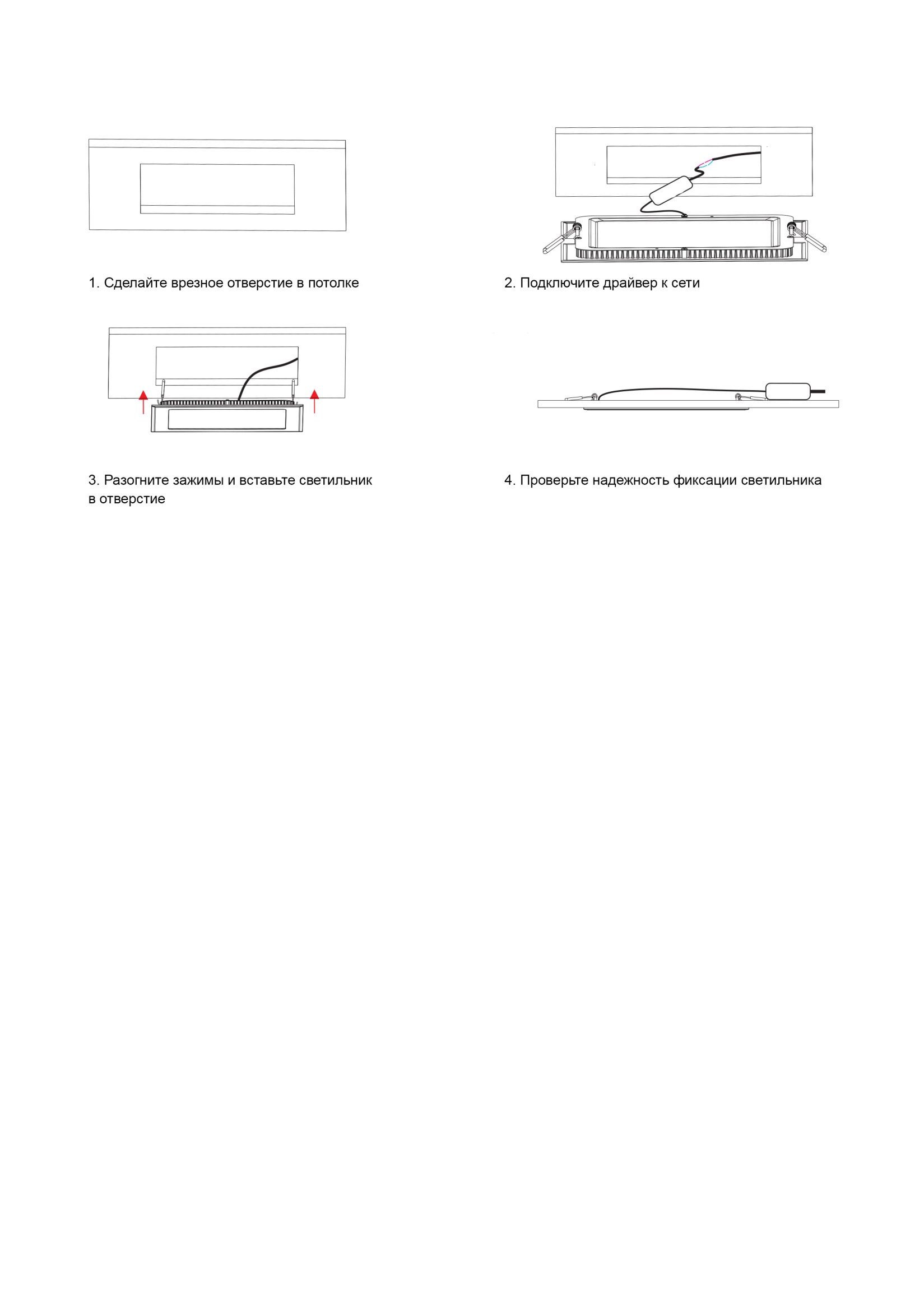 Встраиваемый монтаж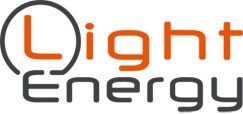 ИНСТРУКЦИЯСветодиодные светильникиИНСТРУКЦИЯСветодиодные светильникиДля пользователя:Для пользователя:Для пользователя:Спасибо за использование нашей продукции.Пожалуйста, внимательно прочитайте эту инструкцию перед установкой.
Если есть вопросы, пожалуйста, свяжитесь с сотрудниками сервисного обслуживания.Спасибо за использование нашей продукции.Пожалуйста, внимательно прочитайте эту инструкцию перед установкой.
Если есть вопросы, пожалуйста, свяжитесь с сотрудниками сервисного обслуживания.Спасибо за использование нашей продукции.Пожалуйста, внимательно прочитайте эту инструкцию перед установкой.
Если есть вопросы, пожалуйста, свяжитесь с сотрудниками сервисного обслуживания.Описание:Описание:Описание:Светодиодный светильник  предназначен для внутреннего освещения жилых и общественных помещений (дома, офисы, магазины и пр). В светильнике используется технология торцевой засветки светодиодами. Благодаря этому, освещение в помещении комфортное, без слепящего эффекта. Приятный естественный свет превосходно подойдет для различных интерьеров и обеспечит комфорт для работников и посетителей.Монтаж светодиодного светильника - встраиваемый, производится в различные типы потолков.Светодиодные панели экологически безопасны и безвредны для человека, это подтверждается соответствующими сертификатами.Светодиодный светильник  предназначен для внутреннего освещения жилых и общественных помещений (дома, офисы, магазины и пр). В светильнике используется технология торцевой засветки светодиодами. Благодаря этому, освещение в помещении комфортное, без слепящего эффекта. Приятный естественный свет превосходно подойдет для различных интерьеров и обеспечит комфорт для работников и посетителей.Монтаж светодиодного светильника - встраиваемый, производится в различные типы потолков.Светодиодные панели экологически безопасны и безвредны для человека, это подтверждается соответствующими сертификатами.Светодиодный светильник  предназначен для внутреннего освещения жилых и общественных помещений (дома, офисы, магазины и пр). В светильнике используется технология торцевой засветки светодиодами. Благодаря этому, освещение в помещении комфортное, без слепящего эффекта. Приятный естественный свет превосходно подойдет для различных интерьеров и обеспечит комфорт для работников и посетителей.Монтаж светодиодного светильника - встраиваемый, производится в различные типы потолков.Светодиодные панели экологически безопасны и безвредны для человека, это подтверждается соответствующими сертификатами.Спецификация:Спецификация:Спецификация:Указание мер безопасности
:Указание мер безопасности
:Указание мер безопасности
:Монтаж и обслуживание светодиодного светильника должны производиться только при отключенном питании электросети.Монтаж и подключение светодиодного светильника должны выполняться только квалифицированным персоналом с соблюдением всех требований электротехнической безопасности.Регулярно проверяйте электрические соединения и целостность электропроводки. Присоединение светильника к поврежденной электропроводке запрещено.Перед установкой убедитесь в соответствии параметров питающей сети ~ 220В/50Гц.Запрещается разбирать светильникЗапрещается менять тип драйвера.Монтаж и обслуживание светодиодного светильника должны производиться только при отключенном питании электросети.Монтаж и подключение светодиодного светильника должны выполняться только квалифицированным персоналом с соблюдением всех требований электротехнической безопасности.Регулярно проверяйте электрические соединения и целостность электропроводки. Присоединение светильника к поврежденной электропроводке запрещено.Перед установкой убедитесь в соответствии параметров питающей сети ~ 220В/50Гц.Запрещается разбирать светильникЗапрещается менять тип драйвера.Монтаж и обслуживание светодиодного светильника должны производиться только при отключенном питании электросети.Монтаж и подключение светодиодного светильника должны выполняться только квалифицированным персоналом с соблюдением всех требований электротехнической безопасности.Регулярно проверяйте электрические соединения и целостность электропроводки. Присоединение светильника к поврежденной электропроводке запрещено.Перед установкой убедитесь в соответствии параметров питающей сети ~ 220В/50Гц.Запрещается разбирать светильникЗапрещается менять тип драйвера.Установка: см. приложение 1Установка: см. приложение 1Установка: см. приложение 1Гарантийные обязательства:Гарантийные обязательства:Гарантийные обязательства:Гарантийный срок эксплуатации светильника составляет 2 года со дня продажи покупателю, но не более 30 месяцев со дня выпуска предприятием – изготовителем.При несоблюдении правил хранения и транспортирования организациями – посредниками (дилерами) – изготовитель не несет ответственности перед конечными покупателями за сохранность и качество продукции.Для ремонта светильника в период гарантийного срока требуется предоставить акт рекламации с указанием контактного лица владельца и условий, при которых была выявлена неисправность, и предъявить само изделие с гарантийным талоном предприятию – изготовителю или представителю.К гарантийному ремонту принимаются изделия, не подвергавшиеся разборке и конструктивным изменениям, не имеющие механических повреждений, при сохранении защитных наклеек, пломб и гарантийного талона предприятия – изготовителя.Гарантийный срок эксплуатации светильника составляет 2 года со дня продажи покупателю, но не более 30 месяцев со дня выпуска предприятием – изготовителем.При несоблюдении правил хранения и транспортирования организациями – посредниками (дилерами) – изготовитель не несет ответственности перед конечными покупателями за сохранность и качество продукции.Для ремонта светильника в период гарантийного срока требуется предоставить акт рекламации с указанием контактного лица владельца и условий, при которых была выявлена неисправность, и предъявить само изделие с гарантийным талоном предприятию – изготовителю или представителю.К гарантийному ремонту принимаются изделия, не подвергавшиеся разборке и конструктивным изменениям, не имеющие механических повреждений, при сохранении защитных наклеек, пломб и гарантийного талона предприятия – изготовителя.Гарантийный срок эксплуатации светильника составляет 2 года со дня продажи покупателю, но не более 30 месяцев со дня выпуска предприятием – изготовителем.При несоблюдении правил хранения и транспортирования организациями – посредниками (дилерами) – изготовитель не несет ответственности перед конечными покупателями за сохранность и качество продукции.Для ремонта светильника в период гарантийного срока требуется предоставить акт рекламации с указанием контактного лица владельца и условий, при которых была выявлена неисправность, и предъявить само изделие с гарантийным талоном предприятию – изготовителю или представителю.К гарантийному ремонту принимаются изделия, не подвергавшиеся разборке и конструктивным изменениям, не имеющие механических повреждений, при сохранении защитных наклеек, пломб и гарантийного талона предприятия – изготовителя.ГАРАНТИЙНЫЙ ТАЛОНГАРАНТИЙНЫЙ ТАЛОНГАРАНТИЙНЫЙ ТАЛОНВнимание! Во избежание спорных ситуаций, убедительно просим Вас проверять правильность заполнения гарантийного талона, обращая внимание на наличие печати, подписи продавца, даты продажи.Заводской номер __________________Дата продажи_____________________Продавец ________________________Штамп торгующей организацииВнимание! Во избежание спорных ситуаций, убедительно просим Вас проверять правильность заполнения гарантийного талона, обращая внимание на наличие печати, подписи продавца, даты продажи.Заводской номер __________________Дата продажи_____________________Продавец ________________________Штамп торгующей организацииВнимание! Во избежание спорных ситуаций, убедительно просим Вас проверять правильность заполнения гарантийного талона, обращая внимание на наличие печати, подписи продавца, даты продажи.Заводской номер __________________Дата продажи_____________________Продавец ________________________Штамп торгующей организации